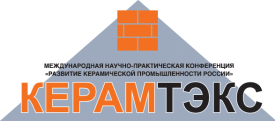 KERAMTEX 2018Заявка на участие / Registration formЛичные данные / Personal detailsУчастие в конференции с докладом или презентацией 		 30000 руб / 700 €Participation at the Conference with report or presentationУчастие в Конференции (1 представитель) – 			             23000 руб. / 500 €Participation (1 person) – 	  		                                                                   Участие в конференции представителей ВУЗов и НИИ 			  15000 руб. Российской Федерации и стран СНГ					                 		  Выставочное место для размещения экспонатов (стол, два стула)  	  30000 руб. / 700 €                                    Exhibition place (a table, two chairs) – Дополнительные рекламные возможности/ Advertising Opportunities                            Размещение рекламного плаката в зале конференции –                                             15000 руб.Placing of the poster or banner in the Conference Hall -                                                       300 €Размещение информационных материалов в портфелях участников –                            45000 руб.Placing information in participants bags –                                                                                  1000 €Размещение рекламных буклетов в зале конференции –                                               30000 руб.Placing advertizing materials and catalogs in the conference hall –                                        700 €Заполненную форму, название и аннотацию доклада, пожалуйста,  направляйте по адресу: Тел/факс: +7(499) 976-22-08; 976-20-36; E-mail: mail@rifsm.ru; lescova@list.ru Please, send complete registration form and abstract of the report to:Tel/fax: +7(499) 976-22-08; 976-20-36; E-mail: mail@rifsm.ru; lescova@list.ru Ф.И.О.Full NameДолжностьPositionЗвание, Ученая степеньDegreeОрганизацияCompanyАдресAddressСтранаCountryТел./ FaxЕ-МаilНазвание докладаTitle of the reportБанковские реквизитыBank requisitesПожалуйста, приложите к заявке Ваши банковские реквизиты.                                                                               Please, send bank requisites of your company with this form.